Непонятливый львёнокЖил на свете львенок. Он был совершенно маленьким и совершенно непонятливым. И за то, что он задавал по тысяче вопросов в минуту, ему крепко доставалось от строгой мамы.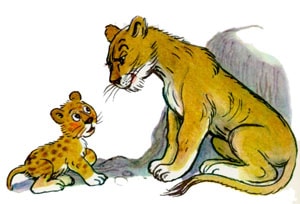 Однажды во время прогулки львенок встретил незнакомого зверя.– Может, познакомимся? – предложил он первым, так как был к тому же невероятно любопытным.– А вам этого очень хочется? – спросил незнакомый зверь.– Очень-очень-очень-преочень! – обрадовался львенок. – Страшно люблю знакомиться. Что касается меня, то я – львенок.– Вижу, что не корова, – пробурчал незнакомый зверь. Потом он протянул лапу и представился: – Ягуар…– Понимаю, – сказал львенок. – Ты – гуар, да?– Во-первых, не «ты», а «вы». Это некультурно незнакомого зверя называть на «ты»…– Извиняюсь, дорогой выгуар?– А во-вторых, не выгуар, а ягуар.– Я и говорю – выгуар.– Поймите, львенок: я – ягуар.– Понял. Вы – выгуар.– До чего же вы непонятливый, львенок? – обиделся ягуар.– Это, наверно, потому, что я еще маленький, – вздохнул львенок.– Честь имею! – рявкнул ягуар. – Вот подрастете, крошка, тогда и приходите знакомиться!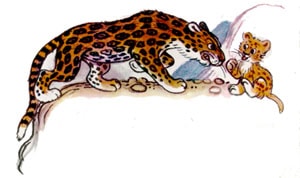 С этими словами рассерженный ягуар пошел своей дорогой, а львенок – своей.«Некрасиво получилось, – подумал львенок. – Я к нему со всей душой, а он обиделся. Нет, с сегодняшнего дня я обязательно перевоспитаюсь и всех незнакомых зверей на „вы“ называть буду…»Идет львенок, а навстречу ему Большой-Мохнатый-Рогатый.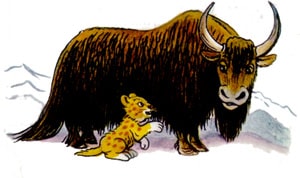 – Здравствуйте, – заикаясь, проговорил львенок. – Р-рад п-поз-знакомиться!– Здравствуй, львенок, – ответил Большой-Мохнатый-Рогатый.– Ой! А откуда вы меня знаете?– Я всех знаю!– А кто вы такой? – спросил львенок.– Я, между прочим, як. Пора бы знать! – буркнул Большой-Мохнатый-Рогатый.– Никогда прежде о вас не слыхал, – честно признался львенок. – Прошу прощения, глубоко уважаемый . . . э-э-э… вык…– Какой еще Вык? – нахмурился Большой-Мохнатый-Рогатый.– К-как в-вы с-сказа ли, т-так я и п-повторил, – растерялся львенок.Большой-Мохнатый-Рогатый стукнул себя копытом в грудь и сказал:– Як! Ну, повтори!– Bык, – сказал львенок.– Э-э, да с кем я разговариваю? Ты такой непонятливый, что жалко даже время терять! – отругал львенка Большой-Мохнатый-Рогатый, махнул хвостом и пошел прочь.Загрустил бедный львенок. Жалко ему себя стало: «И чего это они ко мне придираются? Непонятливый, непонятливый! Может, я больше их понимаю?»Вдруг видит он: выскочило из-под камня Что-То-Зеленое-С-Хвостиком. Выскочило – и пищит:– Куда идешь, львенок?– Никуда не иду. Просто так гуляю, – ответил львенок. – А вы… что такое?– Не такое, а такая. Ящерица я.– Вы – первая… выщерица, с которой я встретился! – гордо прокричал львенок.– Только не выщерица, а ящерица! – хихикнуло Что-То-Зеленое-С-Хвостиком. – Вот непонятливый!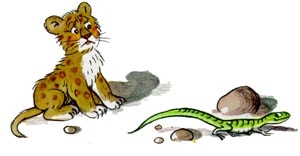 Львенок собрался снова оправдываться, но Что-То-Зеленое-С-Хвостиком быстро юркнуло под камень и больше не показывалось.Постоял-постоял львенок и домой поплелся. Идет и размышляет: «Или я знакомиться не умею, или сами они ужасно непонятливые – и этот выгуар, и этот вык, и эта выщерица! Спрошу-ка лучше маму. Мама все знает!»